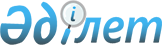 О внесении изменений в Указ Президента Республики Казахстан от 25 декабря 2000 года № 530
					
			Утративший силу
			
			
		
					Указ Президента Республики Казахстан от 6 февраля 2002 года № 800. Утратил силу Указом Президента Республики Казахстан от 3 января 2024 года № 429.
      Сноска. Утратил силу Указом Президента РК от 03.01.2024 № 429 (вводится в действие после дня его первого официального опубликования).
      ПОСТАНОВЛЯЮ:
      1. Внести в Указ Президента Республики Казахстан от 25 декабря 2000 года № 530 "Об образовании Государственной комиссии по контролю за ходом строительства нового центра города Астаны" (САПП Республики Казахстан, 2000 г., № 56, ст. 620) следующие изменения:
      ввести в состав Государственной комиссии по контролю за ходом строительства нового центра города Астаны:
      Масимова                    - Заместителя Премьер-Министра
      Карима Кажимкановича          Республики Казахстан председателем,
      Келимбетова                 - первого вице-министра финансов
      Кайрата Нематовича            Республики Казахстан;
      вывести из указанного состава Ахметова Даниала Кенжетаевича и Есенбаева Мажита Тулеубековича.
      2. Настоящий Указ вступает в силу со дня подписания.
					© 2012. РГП на ПХВ «Институт законодательства и правовой информации Республики Казахстан» Министерства юстиции Республики Казахстан
				
Президент
Республики Казахстан
Н. Назарбаев